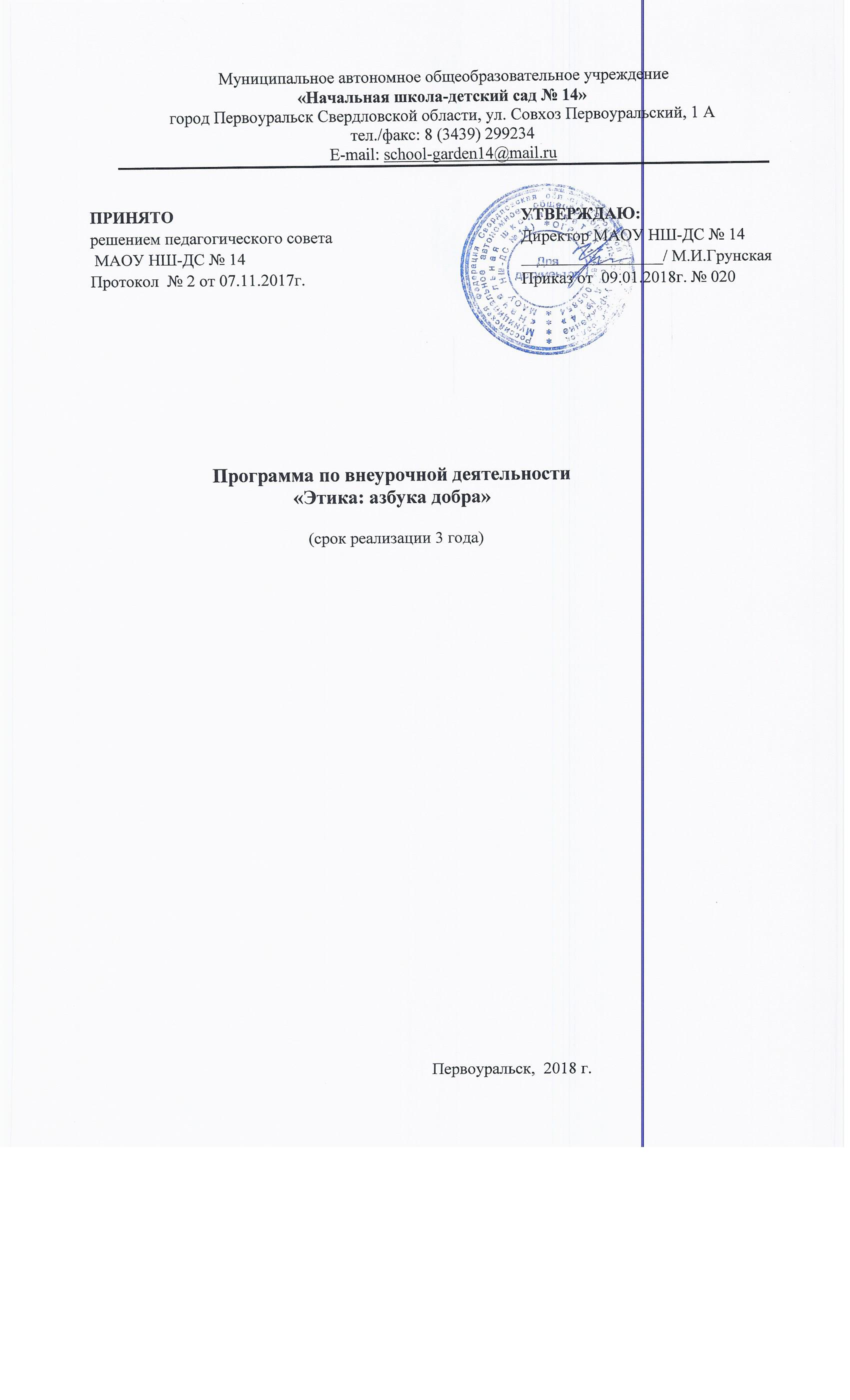 Пояснительная запискаРабочая программа составлена на основе программы длявнеурочной деятельности младших школьников духовно-нравственного направления «Этика: азбука добра» И.С.Хомяковой, В.И.Петровой в соответствии с требованиями ФГОС.Необходимость нравственного образования в школе, начиная с начальных классов, основывается на потребности общества в нравственно зрелой личности, способной следовать принятым в социуме нормам и правилам общения, нести моральную ответственность за свои действия и поступки. Нравственное взросление младших школьников связано, прежде всего, с тем, что идеи добра и справедливости, проблемы общения – наиболее интересны для детей данного возраста.Основная цель – формирование у детей нравственных ориентиров при построении деятельности, общения и взаимоотношений, основ мировоззрения и самовоспитания.Общая характеристика.Нравственное развитие личности школьника как приоритетная цель начальной школы предполагает организацию нравственного образования младших школьников как в процессе изучения учебных предметов («Литературное чтение», «Окружающий мир»), так и во внеурочной деятельности школьников в форме кружка «Этика: азбука добра».Принцип гуманизма лежит в основе отбора содержания нравственного образования, методов его реализации в учебно-воспитательном процессе. Оно направлено прежде всего на развитие нравственного сознания как основы морального поведения, его мотивации, эмоциональной отзывчивости; на формирование умения осуществлять нравственный выбор.Методы работыДля этого используются разнообразные методы работы с детьми:личностно направленные, когда содержание становится актуальным для каждого ребёнка;стимулирующие, когда через диалог поддерживается свобода высказываний, что способствует раскованности, пробуждению у детей интереса к нравственным проблемам и созданию общественного мнения;развивающие нравственное сознание;активизирующие, пробуждающие творческие способности личности, его эмоциональную сферу. Содержание ориентировано на игровые, творческие формы, проектную деятельность, работу с фольклорной и художественной литературой. Это позволяет в яркой форме довести до сознания ребёнка представления о внутреннем мире человека: его переживаниях, мотивах, сопровождающих выбор действия и являющихся двигателями поступков. Всё это в реальной жизни скрыто от внимания ребёнка, а использование художественного произведения позволит учителю использовать эмоционально образную форму народных произведений и художественной детской литературы в целях развития личностно значимого поведения.Место предмета «Этика: азбука добра» является компонентом плана внеурочной деятельности, рассчитан на 33 часа в 1 классе и на 34 часа во 2 – 3 классах, (1 час занятий в неделю).Ценностные ориентирыСодержание программы раскрывает правила нравственного поведения и тот внутренний механизм, который определяет их сущность (потребность выполнять правила на основе понимания их необходимости; мотивация поведения, поступка, т.е. желание, стремление делать людям добро и не причинять зла, неудобства, неприятности). Развитие нравственного сознания младшего школьника идёт от класса к классу в следующей логике.1 класс. Развитие способности увидеть нравственную ситуацию. Осознание нравственных правил как ориентира поступка: ситуация – поведение – правило; от правила – к поведению. Оценка нравственных поступков.2 класс: Внутреннее принятие правил и норм нравственного поведения. Стремление к выполнению норм. Переход от социального контроля (учитель, родители, дети) к самоконтролю. Формирование у детей понимания, что их нравственное взросление идёт от поступка к нравственным качествам на основе правил.3 класс. Ознакомление с внутренней сутью нравственного поступка – мотивом. Третьеклассники подводятся к пониманию ответственности за выбор поведения, ознакомлению с нравственными качествами человека, формирующимися на основе поведения по нравственным нормам.СОДЕРЖАНИЕ ПРОГРАММЫШкольный этикет (понятие об основных правилах поведения в школе). - Правила поведения в школе, на уроке, на перемене, в столовой. Приход вшколу без опозданий, правильная организация работы на уроке, учебное сотрудничество.- Школьные перемены как время активного отдыха, игры.- Поведение в столовой, правила поведения за столом.Универсальные учебные действияВоспроизводить правила поведения в конкретной жизненной ситуации.Оценивать своё поведение и поведение окружающих (на уроке, на перемене).Правила общения (взаимоотношения с другими людьми)- Правила вежливости, элементарные представления о добрых и недобрых поступках. Знакомство с образом этих поступков при помощи художественных произведений, сказок, фильмов; посредством анализа близких детям ситуаций жизни (школьного коллектива, семьи). Активное освоение в речевой и поведенческой практике «вежливых» слов, их значения в установлении добрых отношений с окружающими.- Доброе, терпимое отношение к сверстнику, другу, младшим; добрые и вежливые отношения в семье, проявление элементарного уважения кродителям, близким (конкретные жизненные ситуации). Практическое знакомство с правилами коллективных игр, позволяющих играть дружно, безконфликтов. Пути выхода из конфликтной ситуации (преодоление ссор, драк, признание своей вины).- Нравственное содержание ситуации (литературной, жизненной), их оценивание.Универсальные учебные действияИспользовать в речи слова вежливости. Участвовать в диалоге: высказывать свои суждения по обсуждаемой теме, анализировать высказывания собеседников, добавлять их высказывания. Высказывать предположение о последствиях недобрых поступков (в реальной жизни, героев произведений). Создавать по иллюстрации словесный портрет героя (положительный, отрицательный), описывать сюжетную картинку (серию). Оценивать адекватно ситуацию и предотвращать конфликты. Самостоятельно формулировать правила коллективной игры, работы.О трудолюбии- Значение труда в жизни людей. Учение как основной труд и обязанность школьника, виды труда детей в школе и дома (начальные представления).Прилежание и старательность в учении и труде. Трудолюбие как главная ценность человека. Элементы культуры труда. Стимулирование оценки учащихся собственного отношения к труду. Способы бережного отношения к вещам, созданным трудом других людей.- Пути и способы преодоления лени, неумения трудиться (избавление от неорганизованности, недисциплинированности).- Анализ и оценка своих действий во время приготовления уроков, труда, дежурства.Универсальные учебные действияПроводить хронометраж дня.Анализировать свой распорядок дня, корректировать его.Оценивать свои действия по подготовке домашних заданий, труда, дежурств.Культура внешнего вида- Культура внешнего вида как чистота, опрятность, аккуратность в человеке.- Правила опрятности и их значение для здоровья, уважения окружающих, собственного хорошего самочувствия.- Оценка внешнего вида человека, критерии такой оценки: аккуратность, опрятность, удобство, соответствие ситуации.Универсальные учебные действияВоспроизводить основные требования к внешнему виду человека в практических и жизненных ситуациях. Оценивать внешний вид человека.Внешкольный этикет- Вежливое отношение к людям как потребность воспитанного человека. Особенности вежливого поведения в разных жизненных ситуациях (на улице, в транспорте, во время прогулок): уступит место маленьким и пожилым, за причинённые неудобства, неприятности надо извиниться.- Правила вежливости в общении с ближайшим окружением: здороваться первым, доброжелательно отвечать на вопросы; взрослых называть на «Вы», говорить «спасибо» и «пожалуйста» и.д.- Правила поведения в общественных местах (в магазине, библиотеке, театре и т.д.): не мешать другим людям, соблюдать очередь, чётко и громко высказывать обращение, просьбу.Универсальные учебные действияИспользовать доброжелательный тон в общении. Оценивать характер общения (тон, интонацию, лексику), поведения в общественных местах.Личностные, метапредметные и предметные результаты освоения курса «Этика: азбука добра».В процессе освоения материалов ученик получает знания о характере взаимоотношений с другими людьми, что становится предпосылкой воспитания доброжелательного и заботливого отношения к людям, эмоциональной отзывчивости, сопереживания, сочувствия, толерантности, формирования нравственного сознания младшего школьника. Знакомясь с нравственным содержанием пословиц о добре, труде, учении, младшие школьники начинают осознавать базовые гуманистические ценности, характер отношений между людьми, необходимость бережного отношения к людям и предметам их труда. Обсуждение сказок, их инсценировка; обсуждение произведений художественной литературы – всё это нацелено на воспитание первоначальных этических представлений обучаемых (понятия добра и зла, значение «слов вежливости», правил вежливого поведения и их мотивации), развитие их эмоционального восприятия. Система вопросов и заданий, носящая диагностический и тренинговый характер, позволяет решать задачи самооценки и самопроверки, повторять, уточнять и формировать начальные нравственные представления, знакомить с нравственными понятия (например, «Что такое добрый поступок?», «Какой нравственный выбор сделал герой?», «Что можно посоветовать в этой ситуации?Как её изменить?», «Бывает ли так в реальной жизни?»). Для овладения метапредметными результатами (сравнение, анализ, синтез, обобщение, классификация по родовидовым признакам, установление аналогий и причинно-следственных связей) в материалах содержатся упражнения, способствующие активизации интеллектуальной деятельности учащихся. В них предлагается установить соответствие поступков нравственным правилам; сопоставить, сравнить героев, их поведение; классифицировать материал по разным основаниям (определить группы пословиц по теме – о добре, трудолюбии, отношении к учёбе); сравнить иллюстрации с текстом для определения эмоционального состояния героев. В целях формирования коммуникативных УУД (ведение диалога, признание возможности существования различных точек зрения и права каждого иметь свою; выражение своего мнения и аргументация своей точки зрения; уважительное восприятие других точек зрения) в материалах для занятий представлены задания, их формирующие. Так, с учащимися организуются коллективные обсуждения, предлагаются вопросы «открытого» типа, например: «Почему?.. Как?..», которые помогают детям высказывать свою точку зрения, выслушать мнение одноклассников, т.е. работать коллективно или в группах, парах, а также задания на выбор ответа, альтернативного решения и др. Использование художественной литературы и работа в библиотеке помогает обучаемым учиться использовать различные способы поиска информации в библиотеке, Интернете. Тематика заданий этой рубрики позволяет учащимся научиться работать в библиотечном пространстве с целью решения информационных и коммуникативных задач.К 4-ому классу учащиеся полностью умеют ориентироваться в школьной библиотеке, находить нужную информацию по нравственной тематике с помощью различных каталогов.Тематическое планирование программыСписок использованной литературы1. Воспитание школьников. № 6 – М., 2004 г.2. Воспитание школьников. № 2 – М., 2006 г. 3. Воспитание школьников. № 6 – М., 2007 г. 4.Матвеева Л. И «Развитие младшего школьника каксубъекта учебной деятельности и нравственногоповедения», Л, 1989 г. Наименование разделов/модулей, темСодержаниеХарактеристика деятельности обучающихсяШкольный этикет1 классМы пришли на урок.Зачем нужны перемены.Мы в школьной столовой.2 классДисциплина в школе и классе.В библиотеке: люби книгу.Твоя школа, твой класс: соблюдение чистоты и порядка.3 классВзаимопомощь: учёба и труд.Школьное имущество надо беречь.Отношение к учителю, одноклассникам, окружающим.Забота о младших.Самоконтроль: оценка, самооценка, самоконтроль.Правила поведения во время урока. Функция школьного звонка. Понятие «готовность к уроку». Понятие «перемена». Функция перемен. Возможные игры во время школьных перемен.Понятие «режим дня школьника». Чем должен заниматься ученик в школе и дома. Знакомство с правилами поведения в школьной столовой, за столом. Ролевая игра. Понятия «старательность», прилежность». Положительная оценка данных качеств на примерах из литературных произведений.Обсуждение предложенных ситуаций. Формулирование правил поведения на уроке.Разыгрывание сценок. Анализ поведения героев сказок.Экскурсия в столовую. Знакомство с работниками столовой. Формулирование правил поведения в столовой.Понятия «старательность», «прилежность». Положительная оценка данных качеств на примерах из литературных произведений.Проблемный вопрос: что можно считать добром и злом. Изучение поступков сказочных героев.Правила общения1 классЗачем нужны вежливые слова.Мои товарищи: вежливое обращение к сверстникам.Мой учитель.Думай о других: сочувствие, как его выразить.Моя семья.2 классСопереживание, помощь друзьям.Дал слово – держи его.Диалоги со сверстниками.3 классВремя надо беречь.Слово лечит, слово ранит.Я и мои друзья (справедливость, коллективизм).Вежливый ли я дома?Понятия «доброжелательность», «вежливость». Отношение человека к окружающим его людям. Понятия «мимика», «жесты», «поза». Отражение в мимике, жестах, позах человека его характера и отношения к людям. Содержание понятий «дружба» и «одноклассники». Законы дружбы. Знакомство с правилами общения, представления и обращения. Знакомство с историей имён, появлением фамилий. Обращение к одноклассникам.Изучение поступков сказочных героев. Умение вести диалог, спор. Знакомство с правилами приветствия и прощания. Игра «Угадай по мимике мое настроение».Моделирование ситуаций.Тестирование «Мой друг». Проигрывание ситуаций общения с учителем. Чтение и обсуждение произведения «Волшебное слово». Просмотр фрагментов из фильмов. Ролевая игра.Конкурс рисунков. Дидактическая играИгра «Город вежливости»О трудолюбии1 классЧто помогает учиться лучше (старательность).Как мы трудимся: в школе и дома.Бережливость: каждой вещи своё место.2 классУчусь всё делать сам.Взаимопомощь дома и в школе.Беречь результаты труда.3 классТруд кормит, а лень портит.Как организовать свой труд.Культура умственного и физического труда.Герои труда. Золотые руки.Понятие «учебный труд». Труд ученика на уроке и дома. Понятие « трудолюбие». Польза труда в жизни человека. Элементы культуры труда.Способы бережного отношения к вещам, созданным трудом других людей.Пути и способы преодоления лени, неумения трудиться. Организация труда.Развивающие игры.Обсуждение литературных произведений Н. Носова. Анализ действий главных героев.Оказание помощи по наведению порядка в обеденном зале.Культура внешнего вида1 классОсновные правила Мойдодыра.Каждой вещи своё место.2 классПравила личной гигиены.Бережное отношение к своей одежде.3 классУход за своими вещами.Одежда праздничная и будничная.Одежда и осанка.Вежливость и внешний вид.Культура внешнего вида человека: чистота, опрятность, аккуратность. Как должен выглядеть ученик.Правила закаливания, профилактика простудных заболеваний.Понятие «гигиена». Правила личной гигиены.Понятие уместности внешнего вида. Школьная форма. Домашняя одежда.Подготовка и проведение праздника «В гостях у Мойдодыра».Театральное представление «Показ мод».Обсуждение фрагментов мультфильма или кинофильма о Буратино.Сочинение по теме «По одёжке встречают – по уму провожают».Внешкольный этикет1 классПравила поведения на улице, в транспорте.«Спасибо», «пожалуйста» и другие слова вежливости.2 классПравила поведения в общественных местах. Бережное отношение к природе.Уважение к окружающим – норма поведения.3 класс.Разговор по телефону.Поведение в гостях.Я пишу письмо.Экологическая культура.Общение с незнакомыми людьми. Правила поведения в городе. Соблюдение правил дорожного движения. Сигналы светофора.Понятие «общественный транспорт». Знакомство с правилами поведения в гостях. Усвоение стандартных приёмов эстетических форм общения.Практическое занятие. 1.Формулирование правил поведения на улице. Выход на улицу.2.Моделирование ситуаций различного поведения на дороге.3.Проигрывание ситуаций поведения в транспорте.Разучивание песен.Разыгрывание ситуации «У нас гости».Экскурсия в магазин. Общение с продавцами и покупателями.Знакомство с правилами поведения в гостях. Разыгрывание ситуации